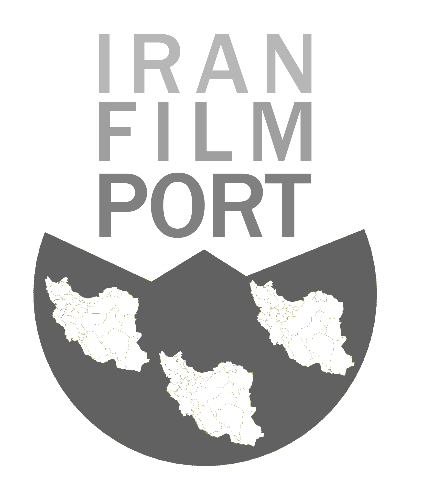 رضایت نامه تهیه کنندهبدینوسیله اینجانب خانم/آقای .................................................. به شماره شناسنامه  .................................... و کد ملی ........................................... نام پدر .................................. تهیه کننده فیلم کوتاه/بلند ............................................................. رضایت کامل خود را در خصوص واگذاری انحصاری حق پخش و فروش فیلم کوتاه/بلند .................................................. به کارگردانی خانم/آقای ...................................................... به آژانس پخش و ارسال بین المللی فیلم و فیلمنامه «درگاه فیلم ایران» اعلام داشته، و همچنین خانم/آقای ................................... را بعنوان نماینده تام الاختیار فیلم، در کلیه امور مربوط به حوزه پخش کنندگی فیلم براساس قرارداد فی مابین به شماره  ..................................... و تاریخ ................................ منصوب و اجازه خود را نسبت به «امضای از طرف» اینجانب توسط خانم/آقای ............................................. در این قرارداد، اظهار میدارم. این رضایتنامه به هیچ عنوان نافی حقوق تهیه کننده ذیل مفاد قرارداد مذکور و یا تفاهم نامه فی مابین تهیه کننده و کارگردان نمی باشد.